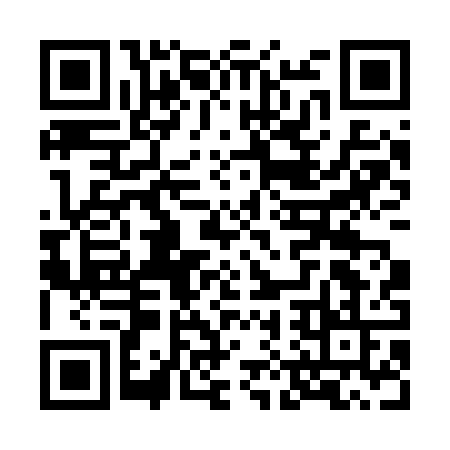 Ramadan times for Albano Vercellese, ItalyMon 11 Mar 2024 - Wed 10 Apr 2024High Latitude Method: Angle Based RulePrayer Calculation Method: Muslim World LeagueAsar Calculation Method: HanafiPrayer times provided by https://www.salahtimes.comDateDayFajrSuhurSunriseDhuhrAsrIftarMaghribIsha11Mon5:075:076:4612:364:386:286:288:0012Tue5:065:066:4412:364:396:296:298:0213Wed5:045:046:4212:364:406:306:308:0314Thu5:025:026:4012:364:416:326:328:0515Fri5:005:006:3812:354:436:336:338:0616Sat4:584:586:3712:354:446:346:348:0717Sun4:554:556:3512:354:456:366:368:0918Mon4:534:536:3312:344:466:376:378:1019Tue4:514:516:3112:344:476:386:388:1220Wed4:494:496:2912:344:486:396:398:1321Thu4:474:476:2712:344:496:416:418:1522Fri4:454:456:2512:334:506:426:428:1623Sat4:434:436:2312:334:516:436:438:1824Sun4:414:416:2112:334:526:456:458:1925Mon4:394:396:1912:324:536:466:468:2126Tue4:374:376:1812:324:546:476:478:2227Wed4:344:346:1612:324:556:496:498:2428Thu4:324:326:1412:314:566:506:508:2529Fri4:304:306:1212:314:566:516:518:2730Sat4:284:286:1012:314:576:526:528:2831Sun5:265:267:081:315:587:547:549:301Mon5:235:237:061:305:597:557:559:322Tue5:215:217:041:306:007:567:569:333Wed5:195:197:021:306:017:587:589:354Thu5:175:177:011:296:027:597:599:365Fri5:155:156:591:296:038:008:009:386Sat5:125:126:571:296:048:018:019:407Sun5:105:106:551:286:058:038:039:418Mon5:085:086:531:286:068:048:049:439Tue5:065:066:511:286:068:058:059:4510Wed5:035:036:501:286:078:078:079:46